Grammar Practise: Present simpleA: Write down all the verbs from the text in exercise 1e, page 6. If you don't know the meaning of the verb, add the translation. __________________________________________________________________________________________________________________________________________________________________________________________________________________________________________________________________________________________________________________________________________________________________________________________________________________________B: Write down the verbs 'be' and 'have'C: Write' is' or 'are' in the gap. There ________ 6.9 millions sheep and only 5.3 million people.Edinburgh and Glasgow ________ the two cities most tourists visit.Edinburgh ________ quite a small city.Scotland ________ also great for paragliding. Ben Nevis in the Scottish Highlands ________ the hightest mountain.These things ________ very Scottish: The bagpipes, Highland games and haggis. D: Fill in the gaps with the correct forms of to be. 1.	Steve …………. ill. He …………. in bed. 2. 	You …………. a good swimmer. You …………. very fit.3.	………. it windy today ? Yes, it ……..4. 	She ……….  tired.5.	The weather …….. nice today. It …………. warm and sunny.6.	Emily ……… at home. Her children……… at school.E : Write 'has' or 'have' in the gap.Scotland ________ about 800 islands.Scotland ________ 3 official languages.Many Scottish people ________ red hair. Scotland ________ a high percentage of people with red hair: 14 %.In the USA and England only 4% of the inhabitants ________ red hair.Glasgow and Edinburgh ________ got many interesting museums. F: The 's'"He/ She/ It – das 's' muss mit"Bei he/she/it musst du dem Verb in der Gegenwart (present simple) immer ein 's' anhängen. Look at the following sentences. Do you have to write a 's' or not?In Scotland you walk____ on sunny beaches.Tourists often visit____ the castle of Edinburgh.She speak____ English, Scottish and Gaelic.Highland cattle live____ in the Scottish Highlands.Moira live____ in Glasgow.John compete____ at the Highland Games this year. Moira and John take____ a boat on one of the many lochs. G : Write questionsTypes of questions:Question with 'be':		Are you a good student? Is she a nice girl?Questions with 'have':		Have you got red hair? Has she got red hair?Questions with 'can':		Can you see the sheep?Questions with other verbs:	Do you want to travel to Scotland? Does she like shopping?H: Choose the correct answer:I : Fill in the table. (Für Niveau E)J: Work in pairs. Look at these two pictures. Find the differences. ex. In picture A the woman wears a black blouse. 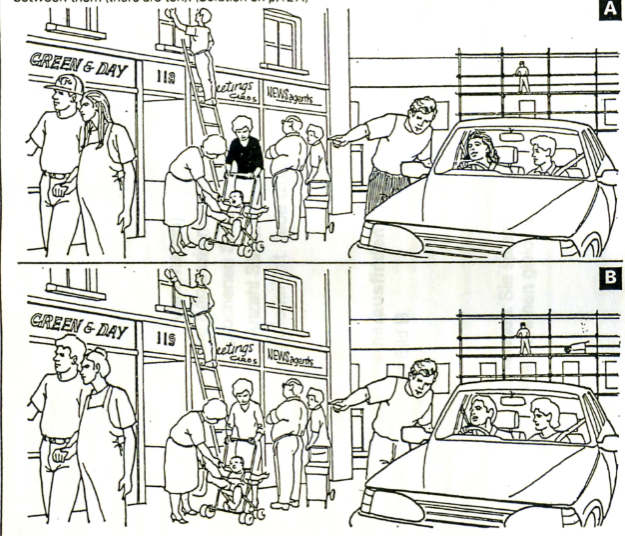 Solution: Differences between picture A and picture BIn picture A the baby is crying.In picture A the mother with the pram wears a black blouse; in picture B she has a white one.In picture A a woman drives the car, in picture B a man is driving.In picture A the building in the background has four windows; in picture B it has seven windows.In picture A the man in the foreground next to Green & Day his wearing a cap.In picture A the girlfriend in the foreground has long hair; in picture B she has short hair.In picture A the man directing the car has striped trousers; in picture B he has white trousers.In picture A the number on the door is 118; in picture B it’s 119.In picture A the man on the ladder wears a T-shirt; in picture B he wears a long-sleeved shirt.In picture B there is a wheelbarrow on the scaffolding in the background.behaveIamIhaveyouyouhe/ she/ ithe/ she/ itwe we youyoutheythey  Has   he got red hair? IsAreHaveHasCanDoDoes______  you interested in football?IsAreHaveHasCanDoDoes______  you like shopping ?IsAreHaveHasCanDoDoes______  you got Highland cattle at home?IsAreHaveHasCanDoDoes______  she know the Scottish Highland Games?IsAreHaveHasCanDoDoes______  you see Ben Nevis?IsAreHaveHasCanDoDoes______  they walk on sandy beaches?IsAreHaveHasCanDoDoes______  Edinburg a big city?IsAreHaveHasCanDoDoes______  you play bagpipe music?IsAreHaveHasCanDoDoes______ Glasgow the capital of Scotland?IsAreHaveHasCanDoDoes______ you sure that there is a monster called Nessie?IsAreHaveHasCanDoDoes______ she visit Edinburgh castle?IsAreHaveHasCanDoDoes______ he eat haggis?IsAreHaveHasCanDoDoesQuestion : to dream  (?) Short answer (SA +/SA-)Negative : to playDo you dream ? Yes, I do. / No, I don’t.You don’t play.